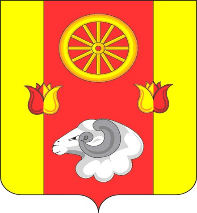                                        РОССИЙСКАЯ  ФЕДЕРАЦИЯРОСТОВСКАЯ ОБЛАСТЬРЕМОНТНЕНСКИЙ РАЙОНАДМИНИСТРАЦИЯ ДЕНИСОВСКОГО СЕЛЬСКОГО ПОСЕЛЕНИЯРАСПОРЯЖЕНИЕ10.01.2022 г.                                        № 1                             п. ДенисовскийОб утверждении  штатного расписания  Администрации Денисовскогосельского поселения       В соответствии с Федеральным законом от 06.12.2021 года № 406 ФЗ «О внесении изменений в статью 1 Федерального закона «О минимальном размере оплаты труда», протоколом № 1 от 10.01.2022 г.  заседания комиссии по определению стажа муниципальных служащих:1.  Утвердить штатное расписание Администрации Денисовского сельского поселения на 01.01.2022.в количестве 10,4 штатных единиц  согласно приложению  1 к настоящему распоряжению.2.    Утвердить штатную расстановку Администрации Денисовского сельского поселения на 01.01.2022. согласно приложению 2 к настоящему распоряжению.3. Распоряжение применяется к правоотношениям, возникшим с 01 января 2022 года.4.Контроль  за  исполнением  данного  распоряжения  возложить  на  начальника сектора экономики и финансов администрации  Денисовского  сельского  поселения Новомлинову Е.Н.Глава АдминистрацииДенисовского сельского поселения                                                      М.В. Моргунов